Fenland Equestrian Centre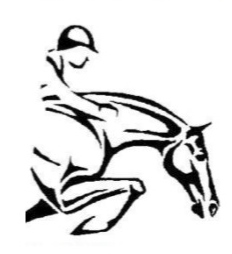 Redmoor Lane, Begdale, Elm , PE14 0RNTel: 01945 466617 or 07876764497Email: fenlandequestriancentre@aol.comEntry FormName: ……………………………………………  Address…………………………………………………………………………………..Post code…………………………………………. Mobile…………………………………………………Email………………………………………………………………….Show Date…………………Fenland Equestrian Centre keeps your details on file. The information provided is used by the centre and the insurance company providing cover to the centre and may be viewed by them if the need arises. The centre may use your information to contact you in the future to inform you of any offers, promotions and any activities you may find interesting. By signing this form, you agree to the centre holding on to your information, but ut will not be sold to a third party. To pay for your entries please either pay by BACS on the details below or call Gemma on 07850290003 Name of account- FENLAND LIVERY SORT CODE- 55-81-28ACCOUNT NUMBER – 88558681Signed………………………………………………………….  Date…………………………………………………..Class No Competitor Horse Entry FeeNumberFirst Aid per competitor First Aid per competitor      £1.50     £1.50